L.O.V.E Nat King ColeINTRO: [F] / [F] / [Gm7] / [C7] / [F] / [F]VERSE 1:[F] L is for the way you [Gm7] look at [C7] me[Gm7] O is [C7] for the only [F] one I see[F7] V is very, very, [Bb] extra-ordinary[G7] E is even more than [Gm7] anyone that [C7] you adore canVERSE 2:[F] Love is all that I can [Gm7] give to [C7] you[Gm7] Love is [C7] more than just a [F] game for two[F7] Two in love can make it[Bb] Take my heart and please don't break it[F] Love was [C7] made for me and [F] you[F] Love was [C7] made for me and [F] youINSTRUMENTAL:  Like VERSE 1 (Whistle melody or play a solo in the Key of F)[F] / [F] / [Gm7] / [C7][Gm7] / [C7] / [F] / [F][F7] / [F7] / [Bb] / [Bb][G7] / [G7] / [Gm7] / [C7]VERSE 1:[F] L is for the way you [Gm7] look at [C7] me[Gm7] O is [C7] for the only [F] one I see[F7] V is very, very, [Bb] extra-ordinary[G7] E is even more than [Gm7] anyone that [C7] you adore canVERSE 2:[F] Love is all that I can [Gm7] give to [C7] you[Gm7] Love is [C7] more than just a [F] game for two[F7] Two in love can make it[Bb] Take my heart and please don't break it[F] Love was [C7] made for me and [F] you[F] Love was [C7] made for me and [F] you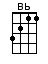 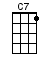 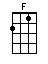 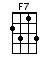 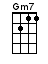 